Einladung zum Kids-GoWorauf baust Du?Für Kinder ab 8 JahreAm 12.06.2021 um 16:30- ca. 18:00 Uhr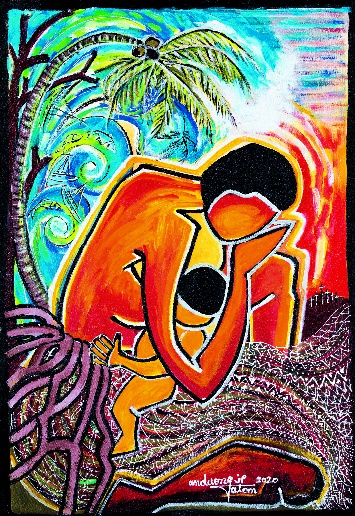 Treffen im Pfarrgarten an der Sophienkirche, Hauptstr.122(bei schlechtem Wetter in der Sophienkirche)Melde dich bis zum 11.06. an: 05183 946472 oder S.Gensicke@gmx.deBitte bring ein Mund-Nasen-Schutz mit!Wir freuen uns auf Dich!                            Das Kigo-Team